  РАШЭННЕ	РЕШЕНИЕ16 октября 2023 г.  № 69Об изменении решения Житлинского  сельского Совета депутатов от 28 декабря 2022 г. № 59На основании пункта 2 статьи 122 Бюджетного кодекса Республики Беларусь Житлинский сельский Совет депутатов РЕШИЛ:         1. Приложения 3, 4 к решению Житлинского сельского Совета депутатов от 28 декабря 2022 г. № 59 «О сельском бюджете на 2023 год» изложить в новой редакции (прилагаются).2. Опубликовать настоящее решение путем размещения на интернет-странице Ивацевичского районного исполнительного комитета официального сайта Брестского областного исполнительного комитета.3. Настоящее решение вступает в силу после его официального опубликования.Председатель	П.А.Свибович                                               Приложение 3к решениюЖитлинского сельскогоСовета депутатов28.12.2022 № 59(в редакции решенияЖитлинского сельскогоСовета депутатов16.10.2023 № 69)РАСХОДЫсельского бюджета по функциональной классификации расходов бюджета по разделам, подразделам и видам(рублей)                                               Приложение 4к решениюЖитлинского сельскогоСовета депутатов28.12.2022 № 59(в редакции решенияЖитлинского сельскогоСовета депутатов16.10.2023 № 69)РАСПРЕДЕЛЕНИЕбюджетных назначений по распорядителям бюджетных средств районного бюджета в соответствии с ведомственной классификацией расходов сельского бюджета и функциональной классификацией расходов бюджета по разделам, подразделам и видам(рублей)ЖЫТЛІНСКІ  СЕЛЬСКIСАВЕТ ДЭПУТАТАЎ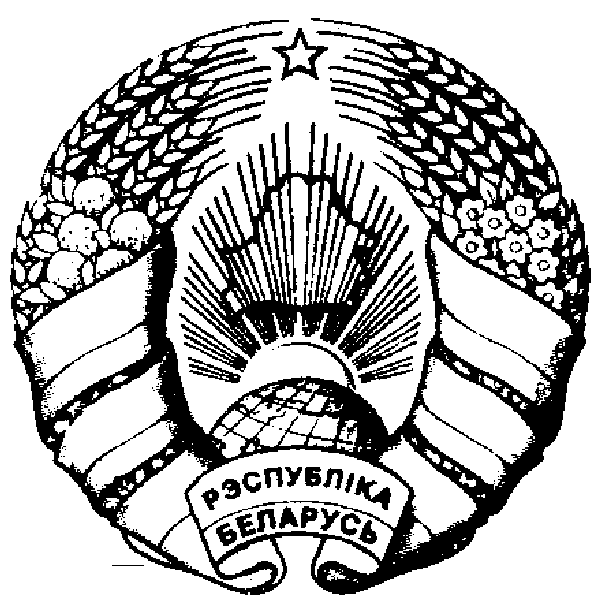 ЖИТЛИНСКИЙ СЕЛЬСКИЙСОВЕТ ДЕПУТАТОВ аг. Хадакi Івацэвіцкі раён Брэсцкая вобласць                                                                                                         аг. Ходаки Ивацевичский район                  Брестская областьНаименованиеРазделПодразделВидСумма12345ОБЩЕГОСУДАРСТВЕННАЯ ДЕЯТЕЛЬНОСТЬ010000141 181,00Государственные органы общего назначения010100131 014,00Органы местного управления и самоуправления010104131 014,00Другая общегосударственная деятельность01100010 167,00Иные общегосударственные вопросы01100310 167,00НАЦИОНАЛЬНАЯ ЭКОНОМИКА040000600,00Другая деятельность в области национальной экономики041000600,00Имущественные отношения, картография и геодезия041002600,00ЖИЛИЩНО-КОММУНАЛЬНЫЕ УСЛУГИ И ЖИЛИЩНОЕ СТРОИТЕЛЬСТВО06000057 430,00Благоустройство населенных пунктов06030057 430,00ВСЕГО расходов199 211,00НаименованиеГлаваРазделПодразделВидОбъем финансирования123456СЕЛЬСКИЙ БЮДЖЕТ000000000199 211,00Сельисполком010000000199 211,00ОБЩЕГОСУДАРСТВЕННАЯ ДЕЯТЕЛЬНОСТЬ010010000141 181,00Государственные органы общего назначения010010100131 014,00Органы местного управления и самоуправления010010104131 014,00Другая общегосударственная деятельность01001100010 167,00Иные общегосударственные вопросы01001100310 167,00НАЦИОНАЛЬНАЯ ЭКОНОМИКА010040000600,00Другая деятельность в области национальной экономики010041000600,00Имущественные отношения, картография и геодезия010041002600,00ЖИЛИЩНО-КОММУНАЛЬНЫЕ УСЛУГИ И ЖИЛИЩНОЕ СТРОИТЕЛЬСТВО01006000057 430,00Благоустройство населенных пунктов01006030057 430,00